COLEGIO SANTIAGO APÓSTOL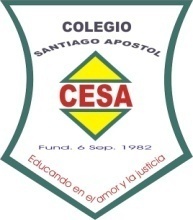 PROGRAMACIÓN MENSUAL AÑO ESCOLAR 2016-2017Misión:Nuestra institución tiene como misión ayudar a nuestros educandos a descubrir y a valorar las potencialidades que el Señor les ha otorgado y con el auxilio del Espíritu Santo, proporcionarles la enseñanza adecuada para que se desarrollen y realicen conforme al plan divino, siguiendo como modelo a nuestro Señor Jesucristo. Para el logro de la realización integral de nuestros educandos, nos esforzamos por impartirles una enseñanza atendiendo los siguientes aspectos fundamentales:Aprender a Conocer: A través de metodologías didácticas innovadoras, el educando aprende a aprender. Aprender a Hacer: Combinando lo teórico con lo práctico, el estudiante aplica los conocimientos adquiridos y construidos en clases. Aprender a Convivir: Aprender a vivir juntos respetando a los demás y colaborando con ellos en las diversas actividades. Aprender a Ser: Estimulando el desarrollo de las facultades psicomotoras, intelectuales, socio emocionales y espirituales, nuestros educandos logran el desarrollo integral pleno de una manera armoniosa.   Visión:En el 2019, el Colegio Santiago Apóstol, será una institución educativa que aplica la  tecnología de la información y la comunicación creando sistemas innovadores en la formación integral del ser humano.   SEGUNDO SEMESTREEducar y amar son aspectos inseparables de un servicio que tiene como norte la formación de las personas. Como el alfarero, nos vamos moldeando mutuamente, día a día, en cada situación de aprendizaje, en cada espacio de comunicación, en cada reto a superar, en una incesante dinámica de crecimiento… Agosto. Valores: Patriotismo y Responsabilidad  “Es el supremo arte del profesor despertar la alegría en expresión creativa y conocimiento”.Albert Einstein16. Día de la Restauración (153 aniversario) (1863) 17. Primera interpretación Publica  del Himno Nacional (1883) 18. Inicio de Año Escolar26. Misa de Graduación (Promoción 15-16)27. Graduación (Promoción 15-16). 31. Reunión particular con los padres de Nivel  Inicial, Primero y Segundo de Primaria. 6:00 p.m.Septiembre. Mes de La BibliaValores: Confianza y Paciencia “La Biblia es nuestra única certidumbre para esta vida”. Benjamín Franklin 6. Aniversario del Colegio (34 años). Misa. 8. Natalicio de Gregorio Luperón. 8. Día Internacional de  21. Entrega de  a los Padres. (3ro de Primaria hasta 4to de Secundaria). Charla para los padres, madres y amigos.21. Reunión particular por curso desde 3ro de Primaria hasta 4to de Secundaria. Elección de  los delegados por curso,  para el consejo de padres.  21. Día Internacional de  22. Día de Prevención de desastre y atención a las emergencias 24. Día de Ntra. Sra. de las Mercedes (No laborable)26 hasta 30. Concurso de Formación Humana por motivo del mes de La Biblia. 27. Día Nacional de la Biblia. 27. Día del Cacique Enriquillo. 29. Día Nacional de los Derechos de la Niñez.  *Día internacional de las personas sordas.30. Entrega de  a los Padres.( 1ro y 2do de Primaria)30. Lanzamiento de la Promoción (2016-2017). Octubre. Mes del Rosario. Valores: Amor y perseverancia “Si quieren que la paz reine en sus familias y en su Patria, recen todos los días el Rosario con todos los suyos”. San Pío X1. Día internacional del Envejeciente.5. Día de San Francisco de Asís. 5. Día mundial del docente.7. Día de Nuestra Señora del Rosario10. Día mundial de la Salud Mental.12. Acto “Encuentro entre dos culturas”.  17. Entrega de la Segunda Evaluación del Primer Semestre a los Padres. 16. Día Mundial de 21. Natalicio de Salomé Ureña (1850). Día Nacional de la poesía.21,24 y 25.  VI Concurso de Declamación “Salome Ureña”.  Tema: Poetas Dominicanos. 24. Día de las Naciones Unidas.28. Fundación en Santo Domingo de  de América (1538) 28. Giras Educativas del Primer Semestre.31. Día del Ahorro Escolar            Noviembre mes de la Familia. Valores: Creatividad y Tolerancia“¿Qué puedes hacer para promover la paz mundial? Ve a casa y ama a tu familia”.Madre Teresa de Calcuta 1. Día de todos los Santos. 2. Día de los fieles difuntos.6. Día de la Constitución. *Aniversario de la Primera Asamblea Constituyente de 1844. 7. Día del Deporte.8. Natalicio de la líder campesina Florinda Soriano “Mamá Tingó” (1921).9. Día Internacional del inventor.10. Natalicio de   doctora dominicana Evangelina Rodríguez.   (1880)11. Entrega de la Tercera Evaluación  del Primer Semestre a los Padres. (De 1ro de Primaria a 4to de Secundaria) 13. Día Familiar. 15 al 18.  3ra Convocatoria de Pruebas Nacionales de la Educación Secundaria.15. Natalicio de José Reyes (1835).22. Día Internacional del músico. * Día de Santa Cecilia.22 al 25.  Concurso de deletreo en inglés. 23. 1ra Etapa del concurso nacional de Matemática (Fase Centros Educativos Educación Primaria).24. 1ra Etapa del concurso nacional de Matemática (Fase Centros Educativos Educación Secundaria).25.  Asesinato de las hermanas Mirabal (1960). Día internacional de la Eliminación de la Violencia Contra la Mujer. 28 al 30. Exámenes materias pendientes (año 15-16)            Diciembre. Valores: Dedicación y compromiso  “Uno de los principales objetivos de la educación debe ser ampliar las ventanas por las cuales vemos el mundo”.Arnold H. Glasow 1. Natalicio del Padre Billini.(1837) 1. Día Escolar de la Prevención del VIH-SIDA. 2. Nochecita y posada de Navidad.  3. Día Internacional de las personas con discapacidad.                       5. Entrega Cuarta Evaluación a los Padres. (De 3ro de Primaria a 4to de Secundaria) 5 al 16. Exámenes  de fin del Primer Semestre para todos los Niveles.  5. Llegada de Colón a la Isla de La Española.  6. Natalicio de Concepción Bona, Patriota que tejió la Primera Bandera Nacional. 7. Natalicio de Ercilia Pepín. 10. Día Internacional de los Derechos Humanos. Día Nacional del Folklore. 21. Entrega a los Padres de Calificaciones del Primer Semestre. Para todos los niveles de 11:00 am. A 1:00 pm.Enero. Valores:  Trabajo y Empatía   “Vivir sin Patria, es lo mismo que vivir sin honor”. Juan Pablo Duarte6. Día de los Santos Reyes (feriado movido al Lunes 9)7. Día del Poder Judicial. 7. Natalicio del poeta Domingo Moreno Jiménez. (1894)10. Reinicio de Clases. Inicio del Segundo Semestre.11. Natalicio del Pedagogo Eugenio María de Hostos (1839)18 al 30. Exámenes Completivos del Primer Semestre. Nivel Secundario.21. Nuestra Señora de La Altagracia (No laborable)25. Día del servidor Público.26. Acto Natalicio Juan Pablo Duarte.  (Feriado movido al lunes 30). Inicio del Período Patriótico 31. Día Nacional de la juventud. San Juan Bosco  	Febrero. Mes de La Patria. Valores: Integridad y Amistad “Nuestra Patria ha de ser libre e independiente de toda Potencia extranjera o se hunde la isla” Juan Pablo Duarte1. 2da Etapa del concurso Nacional de Matemática (Fase Distritos Educativos  Educación Primario). 2. 2da Etapa del concurso Nacional de Matemática (Fase Distritos Educativos Educación Secundaria).3. Natalicio del ensayista José Ramón López. (1866)8. 1ra Etapa del concurso nacional de Ortografía (Fase Centros Educativos Educación Primario).9. 1ra Etapa del concurso nacional de Ortografía (Fase Centros Educativos Educación Secundaria).9. Entrega de la Primera Evaluación del Segundo Semestre a los Padres. (De 1ro Primaria  a 4to de Secundaria) Charla para los padres, madres y amigos. 9. Natalicio del Presidente Ulises Francisco Espaillat (1823)14. Día del Internet Seguro.14. Día del amor y la amistad. 14. Gira Educativa del Segundo Semestre. 15. 1ra Etapa del concurso nacional de Lectura (Fase Centros Educativos Educación Primario).16. 1ra Etapa del concurso nacional de Lectura (Fase Centros Educativos Educación Secundario).18. Día del Estudiante.20 al 30 Marzo. Inicio de Celebración Regional del Modelo de Naciones Unidas a Nivel Distrital. 21. Día  Internacional de la Lengua Materna.24.  Acto  y desfile Patriótico con motivo de la Independencia Nacional.  25. Natalicio del Patricio Ramón Matías Mella. (1816)27. Día de la Independencia Nacional. (173º Aniversario). *Día de la Bandera. Marzo. Valores: Compromiso y Educacion“La Batalla más difícil la tengo todos los días conmigo mismo”. Napoleón Bonaparte 1. 3ra  Etapa del Concurso Nacional de Matemática ( Fase Regional Educación  Primaria)2. 3ra  Etapa del Concurso Nacional de Matemática ( Fase Regional Educación Secundaria)3. Día de las asociaciones de padres, madres y Tutores de la Escuela. * Día mundial de la Naturaleza. 8. Día internacional de la Mujer. 8. 2da Etapa del concurso nacional de Ortografía  (Fase Distrital Educación Primario).9. 2da Etapa del concurso nacional de Ortografía (Fase Distrital Educación Secundaria).9. Natalicio de Francisco del Rosario Sánchez. (1817)10.  Entrega de Segunda Evaluación Segundo Semestre a los Padres. Todos los niveles (Excepto 1ro y 2do de Primaria). Reunión de maestros.11. Día de los Bomberos Municipales13 al 17. Olimpiadas de Sociales. 13 al 17. Semana de la Geografía. 15. 2da Etapa del concurso nacional de Lectura (Fase Distrital Educación Primario).16. 2da Etapa del concurso nacional de Lectura (Fase Distrital Educación Secundaria).19. Batalla del 19 de Marzo ( Azua, 1844)20. Día internacional de la Francofonia21. Día de la foresta mundial.  22. Día mundial del agua.22 y 23. Retiro de cuaresma para los estudiantes.23. Día mundial de la rehabilitación. 26. Día mundial del clima27. Día Internacional del teatro. 29. 1ra Etapa de las Olimpiadas nacional de Ciencias de la Naturaleza (Fase Distrital Educación Secundaria) 30. Conmemoración de la Batalla del 30 de Marzo.  Abril.  Valores: Abnegación y Valentía   “Un hombre completamente inocente se ofreció a sí mismo por el bien de otros, incluidos sus enemigos, y asumió la redención del mundo. Fue un acto perfecto”. Mahatma Gandhi2. Día mundial de la concienciación del autismo.3 al 31 de Mayo Inicio de celebración del Modelo de las Naciones Unidas a Nivel Regional. 6. Día Nacional del Psicólogo. 6. 3ra Etapa del concurso Nacional de Ortografía (Fase Regional Educación Primaria)7. 3ra Etapa del concurso Nacional de Ortografía (Fase Regional Educación Secundaria)7. Entrega de Evaluación del Segundo Semestre a los Padres. (4to Secundaria) 7. Retiro de cuaresma para los Maestros.7. Día mundial de la salud. 9. Natalicio de la educadora Camila Henríquez Ureña (1894) 9 al 16. Semana Santa.12. 2da Etapa del concurso Nacional de Lectura (Fase Distrital Educación Primaria)14. Día del Panamericanismo.20. 2da Etapa del concurso Nacional de Ciencias de la Naturaleza: Biología, Química y Física (Fase Regional Educación Secundaria)21.  Entrega de Evaluación del Segundo Semestre a los Padres. ( Menos 4to Secundaria)  Charla para los Padres, madres y amigos.22. Día mundial de la tierra.23. Día mundial del libro y del derecho de autor24. Aniversario de  de Abril del 1965.27. 3ra Etapa del concurso Nacional de Lectura (Fase Regional  Educación Primaria).28. 3ra Etapa del concurso Nacional de Lectura (Fase Regional  Educación  Secundaria).28. Segunda Ocupación Militar de los EE.UU.  a Rep. Dom. (1965) 29. Día Internacional de la danza.Mayo. Valores: Sacrificio y Alegría “Todo lo que soy, y espero ser, se lo debo a mi madre”.Abraham LincolnDía Internacional del trabajo. No laborable. Día internacional contra el acoso Escolar (Bullying)3 al 5.  Exámenes Asignaturas Pendientes. (2014-2015) última oportunidad   3 al 16  Exámenes finales del Segundo Semestre (4to Secundaria)  5.  Entrega de la Cuarta Evaluación del Segundo Semestre a los Padres (4to Secundaria).  5. Día del Árbol en República Dominicana6. Acto del Panamericanismo y a las Madres. 8. Día mundial de Cruz Roja. 9. Entrega de la Calificación final (4to Secundaria)  15. Día del Agricultor.15 al 19. Semana internacional de la educación artística.17. Día mundial de las Telecomunicaciones y la sociedad de la información. * Día internacional del Internet. 18. 3ra y última Etapa del concurso Nacional de Ciencias de la Naturaleza: Biología, Química y Física (Fase Nacional Educación Secundaria)23 al 14 de Junio Inicio de Repaso y apoyo preparatorio de Pruebas Nacionales en cada Centro Educativo. (Clínicas).25. 4ta Etapa del concurso Nacional de Ortografía y Lectura (Fase Nacional Educación Primario y Secundaria)26.  Entrega de la Cuarta Evaluación del Segundo Semestre a los Padres. (Menos 4to Secundaria)25 al 7 Junio Pruebas de fin de Segundo Semestre todos los Niveles (Menos 4to Secundaria)30.  Ajusticiamiento de Trujillo. *Día de la Libertad. Junio. Valores: Esfuerzo y Dedicación “La educación genera confianza. La confianza genera esperanza. La esperanza genera paz”. Confucio.5. Día Mundial del Medio Ambiente. 7. Fiesta de fin de año. (Merienda Compartida)12. Día Mundial Contra el Trabajo Infantil 8. Reunión de Profesores.12 al  16. Pruebas Completivas del Segundo Semestre (Primario y Secundario)9. Entrega de la Calificación Final a los Padres de todos los grados.  14. Gesta Heroica de Constanza, Maimón y Estero Hondo.15. Corpus Christi. No docencia.	20. Día del Orientador Escolar 21. Día Internacional de la Educación no Sexista23. Entrega de notas de exámenes completivos26. Fin de actividades Docente del Año Escolar. 26 al 29 de junio. Primera Convocatoria  Pruebas Nacionales de la Educación Secundaria. 29. Natalicio del humanista Pedro Henríquez Ureña. 30. Día del Maestro. *Natalicio del Profesor Juan Bosch. Agosto 20177 al 11. Pruebas Extraordinarias Primer y Segundo Semestre de Educación Secundaria. 8 al 11 Pruebas Nacionales. Segunda Convocatoria. 4to de Educación Secundaria. 15. Entrega a los Padres de Calificaciones de Exámenes Extraordinarios.